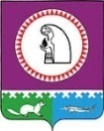 О признании утратившими силунекоторых муниципальных правовых актовВ целях приведения муниципальных правовых актов в соответствие                            с действующими муниципальными правовыми актами Октябрьского района:1. Признать утратившими силу постановления администрации Октябрьского района:от 04.12.2019 № 2576 «Об утверждении муниципальной программы «Развитие гражданского общества в муниципальном образовании Октябрьский район»»;от 31.03.2020 № 638 «О внесении изменений в постановление администрации Октябрьского района от 04.12.2019 № 2576»;от 16.06.2020 № 1134 «О внесении изменений в постановление администрации Октябрьского района от 04.12.2019 № 2576»;от 30.11.2020 № 2425 «О внесении изменений в постановление администрации Октябрьского района от 04.12.2019 № 2576»;от 02.07.2021 № 1331 «О внесении изменений в постановление администрации Октябрьского района от 04.12.2019 № 2576»;от 15.11.2021 № 2407 «О внесении изменений в постановление администрации Октябрьского района от 04.12.2019 № 2576»;от 27.12.2021 № 2805 «О внесении изменений в постановление администрации Октябрьского района от 04.12.2019 № 2576»;от 07.06.2022 № 1165 «О внесении изменений в постановление администрации Октябрьского района от 04.12.2019 № 2576»;от 15.06.2022 № 1256 «О внесении изменения в постановление администрации Октябрьского района от 04.12.2019 № 2576»;от 05.09.2022 № 1926 «О внесении изменений в постановление администрации Октябрьского района от 04.12.2019 № 2576»;от 26.09.2022 № 2113 «О внесении изменений в постановление администрации Октябрьского района от 04.12.2019 № 2576»;от 28.12.2022 № 2926 «О внесении изменений в постановление администрации Октябрьского района от 04.12.2019 № 2576».	2. Постановление вступает в силу после его официального опубликования и распространяется на правоотношения возникшие с 01.01.2023.  	3. Опубликовать постановление в официальном сетевом издании «Официальный сайт Октябрьского района». 4. Контроль за выполнением постановления возложить на первого заместителя главы Октябрьского района по правовому обеспечению, управляющего делами администрации Октябрьского района Хромова Н.В.Глава Октябрьского района 	     				                         С.В. ЗаплатинИсполнитель:Исполняющий обязанности заведующего отделомпо работе с органами местного самоуправления поселений и общественностью администрации Октябрьского районаВовк Татьяна Александровна Тел./факс:28-1-62 (вн. 432) VovkTA@oktregion.ru   Согласовано:Первый заместитель главы Октябрьского района по правовому обеспечению, управляющий делами администрации Октябрьского района                                                                     Н.В. ХромовЗаместитель главы Октябрьского района по экономике, финансам, председатель Комитета по управлению муниципальными финансами администрации Октябрьского района                                                 Н.Г. КуклинаНачальник Управления экономического развития администрации Октябрьского района                                                           Е.Н. СтародубцеваПредседатель Контрольно-счетной палатыОктябрьского района                                                                                            О.М. БачуринаЮридический отдел администрации Октябрьского района                                Степень публичности – 1 (МНПА)Разослать:1. Заместители главы Октябрьского района (Куклина Н.Г., Хромов Н.В., Хомицкий В.М.) – 3 экз. (электронно)2. КСП Октябрьского района – 1 экз. 3. Управление  экономического развития  администрации Октябрьского района – 1 экз. 4. Управление образование и молодежной политики  администрации Октябрьского района – 1 экз. (электронно)5. Отдел культуры и туризма администрации Октябрьского района – 1 экз. (электронно)6. Отдел физической культуры и спорта администрации Октябрьского района – 1 экз. (электронно)7. Отдел по работе с органами местного самоуправления поселений и общественностью – 1 экз. 8. Комитет по управлению муниципальной собственностью администрации Октябрьского района – 1 экз. (электронно)Итого: 10 экз. (7 экз. – электронно)Муниципальное образование Октябрьский районАДМИНИСТРАЦИЯ ОКТЯБРЬСКОГО РАЙОНАПОСТАНОВЛЕНИЕМуниципальное образование Октябрьский районАДМИНИСТРАЦИЯ ОКТЯБРЬСКОГО РАЙОНАПОСТАНОВЛЕНИЕМуниципальное образование Октябрьский районАДМИНИСТРАЦИЯ ОКТЯБРЬСКОГО РАЙОНАПОСТАНОВЛЕНИЕМуниципальное образование Октябрьский районАДМИНИСТРАЦИЯ ОКТЯБРЬСКОГО РАЙОНАПОСТАНОВЛЕНИЕМуниципальное образование Октябрьский районАДМИНИСТРАЦИЯ ОКТЯБРЬСКОГО РАЙОНАПОСТАНОВЛЕНИЕМуниципальное образование Октябрьский районАДМИНИСТРАЦИЯ ОКТЯБРЬСКОГО РАЙОНАПОСТАНОВЛЕНИЕМуниципальное образование Октябрьский районАДМИНИСТРАЦИЯ ОКТЯБРЬСКОГО РАЙОНАПОСТАНОВЛЕНИЕМуниципальное образование Октябрьский районАДМИНИСТРАЦИЯ ОКТЯБРЬСКОГО РАЙОНАПОСТАНОВЛЕНИЕМуниципальное образование Октябрьский районАДМИНИСТРАЦИЯ ОКТЯБРЬСКОГО РАЙОНАПОСТАНОВЛЕНИЕМуниципальное образование Октябрьский районАДМИНИСТРАЦИЯ ОКТЯБРЬСКОГО РАЙОНАПОСТАНОВЛЕНИЕ«»2023г.№пгт. Октябрьскоепгт. Октябрьскоепгт. Октябрьскоепгт. Октябрьскоепгт. Октябрьскоепгт. Октябрьскоепгт. Октябрьскоепгт. Октябрьскоепгт. Октябрьскоепгт. Октябрьское